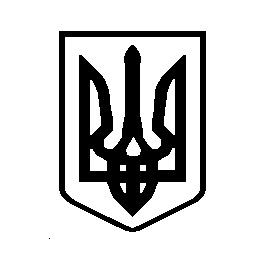 УКРАЇНАВИШГОРОДСЬКА МІСЬКА РАДАРОЗПОРЯДЖЕННЯ № 154 від 28 грудня  2020 року                                                                                  м. ВишгородВраховуючи розпорядження Вишгородського міського голови № 128 від 27.10.2020 року "Про проведення громадського обговорення та організацію  проведення громадських слухань щодо врахування громадської думки з питання найменування вулиці м. Вишгорода", розпорядження Вишгородського міського голови № 133 від 18.11.2020 року "Про перенесення дати проведення громадських слухань під час проведення процедури громадського обговорення щодо врахування громадської думки з питання найменування вулиці м. Вишгорода",  керуючись ст. 13, ч. 8 ст. 59  Закону України "Про місцеве самоврядування в Україні", Законом України "Про присвоєння юридичним особам та об'єктам права власності імен (псевдонімів) фізичних осіб, ювілейних та святкових дат, назв і дат історичний подій",  постановою Кабінету Міністрів України від 24.10.2012 року № 989 "Про затвердження Порядку проведення громадського обговорення під час розгляду питань про присвоєння юридичним особам та об'єктам права власності, які за ними закріплені, об'єктам права власності, які належать фізичним особам, імен (псевдонімів) фізичних осіб, ювілейних та святкових дат, назв і дат історичних подій", з метою врахування громадської думки з питання найменування вулиці м. Вишгорода: 1. Створити тимчасову комісію з узагальнення зауважень і пропозицій, що надходять під час громадського обговорення  з питання присвоєння найменування вулиці                    м. Вишгорода -  частині автомобільної дороги загального користування державного значення Р-02 Київ - Іванків - Овруч в межах міста Вишгорода (від знаку "Вишгород" до перетину доріг Р-02 Київ - Іванків - Овруч і Р-69 Київ - Вишгород - Десна)   назви вулиці - "вулиця Фільмотехнічна", затвердивши   чисельність тимчасової комісії – 5 осіб.2. Призначити головою тимчасової комісії заступника міського голови з питань діяльності виконавчих органів ради Карпова В.А.3. Прийняти Положення про тимчасову комісію (Додаток № 1).4. Затвердити склад тимчасової комісії (Додаток № 2).5. Виконавчому комітету Вишгородської міської ради оприлюднити зміст даного розпорядження в засобах масової інформації.6. Контроль за виконанням цього розпорядження залишаю за собою.Міський голова                                                  		       О. Момот                                                                                                           Додаток №1до розпорядження                                                                                        від  28 грудня  2020 року № 154ПОЛОЖЕННЯпро тимчасову комісію з узагальнення зауважень і пропозицій, що надходять під час громадського обговорення  з питання найменування вулиці м. Вишгорода 1. Загальні положенняОсновним  завданням тимчасової комісії з узагальнення зауважень і пропозицій, що надходять під час проведення громадського обговорення  з питання присвоєння найменування вулиці м. Вишгорода - частині автомобільної дороги загального користування державного значення Р-02 Київ - Іванків - Овруч в межах міста Вишгорода (від знаку "Вишгород" до перетину доріг Р-02 Київ - Іванків - Овруч і Р-69 Київ - Вишгород - Десна)   назви вулиці - "вулиця Фільмотехнічна" є опрацювання   висловлених пропозицій (зауважень)  щодо присвоєння та проведення аналізу поданих пропозицій (зауважень), наданих під час проведення громадського обговорення.   Тимчасова комісія у своїй діяльності керується Конституцією і законами України, указами Президента України, постановами Верховної Ради України, актами Кабінету Міністрів України, постановою Кабінету Міністрів України від 24.10.2012 року № 989 "Про затвердження Порядку проведення громадського обговорення під час розгляду питань про присвоєння юридичним особам та об'єктам права власності, які за ними закріплені, об'єктам права власності, які належать фізичним особам, імен (псевдонімів) фізичних осіб, ювілейних та святкових дат, назв і дат історичних подій", рішеннями міської ради та її виконавчого комітету, розпорядженнями міського голови, а також цим Положенням.Склад тимчасової комісії затверджується розпорядженням міського голови. Терміни у цьому Положенні застосовуються у такому значенні:організатор громадського обговорення – Вишгородська міська рада;ініціатор подання щодо присвоєння назви вулиці – ГО "Академія моделювання успіху";пропозиції – пропозиції громадськості  по найменуванню вулиці, які надійшли під час проведення громадського обговорення;представники громадськості –  фізичні та юридичні особи, а також громадські об’єднання, що не є юридичними особами. Інші терміни вживаються у значенні, наведеному в Законі України "Про присвоєння юридичним особам та об’єктам права власності імен (псевдонімів) фізичних осіб, ювілейних та святкових дат, назв і дат історичних подій".Розгляду тимчасової комісією підлягають всі пропозиції громадськості крім тих, що підпадають під дію Закону України "Про засудження комуністичного та націонал-соціалістичного (нацистського) тоталітарних режимів в Україні та заборону пропаганди їх символіки".2. Порядок формування персонального складу тимчасової комісіїДо складу тимчасової комісії входять заступники міського голови, посадові особи міської ради,  представник ініціатора подання щодо присвоєння назви вулиці.Головою тимчасової комісії є заступник міського голови. Склад тимчасової комісії. (Додаток № 2).3. Організація роботи та функції тимчасової комісіїФормою роботи тимчасової комісії є  узагальнення зауважень і пропозицій, що надходять письмово під час громадського обговорення на протязі двох місяців з дати оприлюднення розпорядження про проведення громадського обговорення.   У ході проведення  громадських слухань  у рамках громадського обговорення ведеться протокол, у якому фіксуються всі пропозиції (зауваження). Протокол проведення громадського слухання підписується головою тимчасової комісії, секретарем тимчасової комісії та зберігається у організатора громадського обговорення.Протягом 14 днів після закінчення строку подання пропозицій (зауважень) узагальнює їх та готує звіт, у якому зазначаються найменування організатора, зміст питання, що виносилося на громадське обговорення, інформація про осіб, які взяли участь в обговоренні порушеного питання, а також узагальнений аналіз пропозицій (зауважень), що надійшли під час проведення громадського обговорення.Звіт проведення громадського обговорення підписується головою тимчасової комісії, секретарем тимчасової комісії та зберігається у організатора громадського обговорення.Оприлюднює пропозиції (зауваження), отримані в ході проведення громадського обговорення, у спосіб, за допомогою якого було оприлюднене інформаційне повідомлення про проведення громадського обговорення.Міський голова                                                  		       О. МомотДодаток № 2до розпорядження                                                                                        від  28 грудня  2020 року № 154Склад тимчасової комісії з узагальнення зауважень і пропозицій, що надходять під час громадського обговорення  з питання найменування вулиці м. ВишгородаКеруючий справамивиконавчого комітету                                                                           Н. Василенко Про створення тимчасової комісії з узагальнення зауважень і пропозицій, що надходять під час громадського обговорення     з питання присвоєння найменування вулиці м. Вишгорода Голова тимчасової комісії:Голова тимчасової комісії:Голова тимчасової комісії:1.Карпов В.А.-заступник міського голови з питань діяльності виконавчих органів ради. Секретар  тимчасової комісії:Секретар  тимчасової комісії:Секретар  тимчасової комісії:2.Дудар І.М.-Виконуючий обов'язки начальника відділу містобудування та архітектури.  Члени тимчасової комісії:Члени тимчасової комісії:Члени тимчасової комісії:3.Доброхотова Т.В.-провідний спеціаліст відділу містобудування та архітектури;  4.Черепан С.М.-спеціаліст І категорії юридичного відділу;  5.уповноважена особа (за згодою)-представник ГО "Академія моделювання успіху".